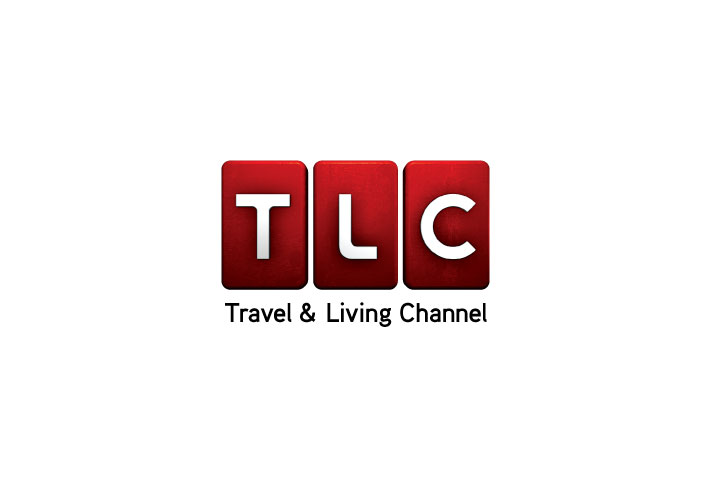 DATOS BREVESTLC (Travel & Living Channel) es un canal del genero estilo de vida que presenta una ecléctica muestra de programación de viajes, culinaria, y personalidades, que estimula los sentidos e invita a los televidentes a disfrutar la vida al máximo.La programación de TLC se divide en tres categorías e incluye series como: 	Viajes: De la mano de los conductores más originales de  la televisión, la audiencia de TLC seguirá viviendo alucinantes experiencias, visitando lugares lejanos y destinos exóticos. Dentro de esta categoría se encuentran programas conocidos como Anthony Bourdain: Sin Reservas  y Comidas Exóticas  así como también Earthtripping, una nueva serie que muestra cómo viajar por el mundo sin dejar de ser ecológicamente consciente.	Culinaria: Programas que exploran el ámbito culinario desde un ángulo competitivo como Master Chef  y Hell’s Kitchen. TLC también emitirá series como Cake Boss y Cupcake Wars  que cada semana sorprenderán a los televidentes con la originalidad de algunos de los mejores pasteleros de EE.UU. y sus insólitas creaciones.	Personalidades: Los más excéntricos y controversiales personajes jamas vistos en la televisión también están en TLC, como la ex gobernadora Sarah Palin, que lleva a la audiencia en un cercano y muy real recorrido por Alaska y Ami James, el tatuador estrella de Miami Ink, que ahora lucha por hacerse un nombre en su nueva boutique de tatuajes en Nueva York en la serie de estreno NY Ink.  Idiomas:			TLC se transmite en 38 países en español y portugués con una 						programación 90 por ciento doblada y 10 por ciento subtitulada.Audiencia: 			Adultos 25-54Transmisión: 			24 horasSeñales: 			Panregional: En horario de Bogotá				Argentina: En horario de Buenos Aires				Brasil: En horario de BrasiliaLanzamiento: 			Julio de 2000